Patrick William Foley        Eunpyeong-gu, Yeokchon-dong 60-2, #304  Seoul, South Korea(Mobile) 010-3145-4244(E-mail) patrickwfoley@gmail.com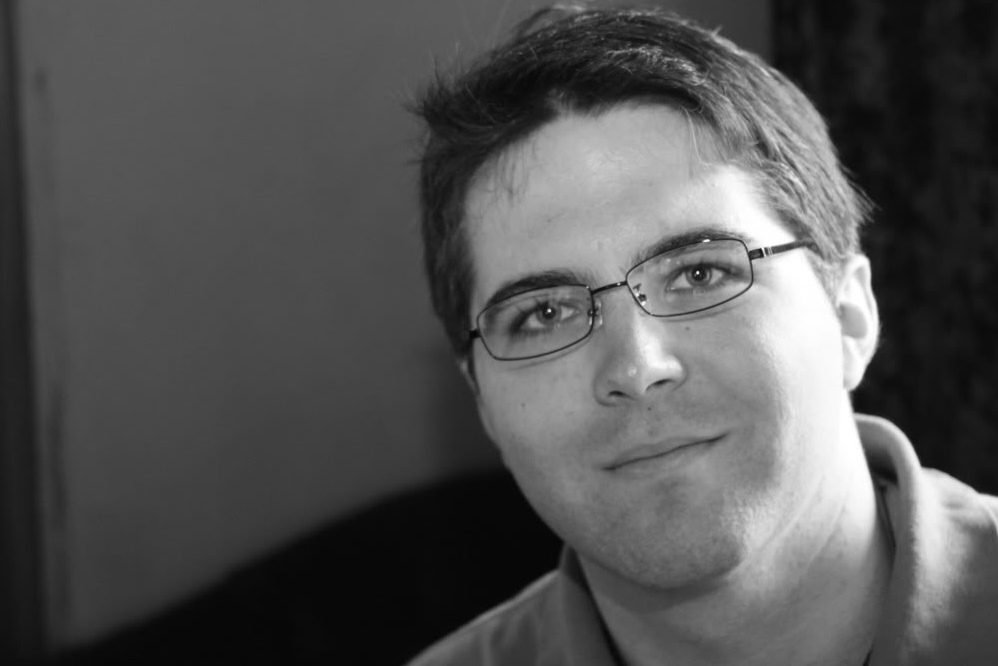 Purpose: To provide high-quality English language instruction to Korean studentsEDUCATIONCollege of Charleston (Charleston, South Carolina, USA)                                                                                                       Bachelor of Science in Anthropology with concentration in Linguistics.                            December  2008WORK EXPERIENCEEnglish Language Instructor                                                                                    February 2010-presentChungDahm Institue- Eunpyeong (Seoul, Korea)                                                                                                              ReadingTown Proud7- Daechi (Seoul, Korea)I-Saem Education- Sinka Elementary School (Seoul, Korea)Several personal teaching methods adopted as branch standard methods.Taught elementary and middle school students, ages 6-17.Taught English levels from basic to nearly-fluent.Implemented standard curricula while engaging students in class.Developed students’ writing and organizational abilities.Law Offices of William A. Green (Charleston, SC, USA)                                                Investigator             	                                                                                          May 2007 – August 2009Streamlined communication between investigative staff and administrative staff.Collected and organized information related to clients’ cases, including :Interviewing victims, and if available, witnesses.Collecting police incident reports.ACTIVITIES & LEADERSHIPAssociation for Renaissance Martial Arts                                                         Acting Deputy Director                                                                                 August 2011 – September 2011Assisted Director John Clements at the 10th General Meeting of the World Martial Arts Union.Scholar                                                                                                                    December 2009 – PresentCurrently pursuing development of Renaissance Martial Arts awareness and study in Seoul. Seoul Shakespeare Company                                                                     (Several positions--see below)                                                                                        April 2010 – PresentAssisted actors and directors in textual interpretation of Elizabethan language.Actor (Julius Caesar, The Merchant of Venice, Henry V), Director (Richard III, Titus Andronicus), Fight Coordinator (Macbeth), Co-Propmaster (Macbeth).RELEVANT SKILLSLanguages: English (native), German (intermediate), French (intermediate).Computer Literacy: Proficient with Microsoft Office .Hello, I am looking for a new position teaching English in Seoul, and I saw your ad on HiExpat. I am available at the end of March. I have three years experience as an ESL teacher, and I have taught all age groups. I would prefer a position in Seoul, but this is not definite. You can reach me by email, or by cell at 010-3145-4244. Additionally, my skype id is pwfoley; please contact me if you have any questions or need any additional information. Thanks for your time; I look forward to hearing from you!Have a great day!Patrick Foley010-3145-4244patrickwfoley@gmail.com